Военно-полевые сборы как патриотическое воспитание молодежи в ГБПОУ РС (Я) «Якутский медицинский колледж»Бурангулов Э.Б.,преподаватель-организатор безопасности жизнедеятельности  ГБПОУ РС (Я) «Якутский медицинский колледж»Проведение в колледже и вне колледжа военно-полевых сборов является частью патриотического воспитания обучающихся, подготовка их к службе в армии. Патриотическое воспитание нашей молодежи имеет большое значение во все времена, ведь состояние государства в определяющей степени зависит от уровня сознания каждого члена сообщества, его стремления участвовать в становлении своей Родины.В наше время становятся приоритетными проблемы патриотического воспитания молодежи по ряду причин: - растет уровень неправильной информированности общества, одновременно возрастает и уровень циничности, равнодушия и даже агрессивности людей; - на молодых людей оказывают влияние различные политические и религиозные течения, в том числе националистического толка; - отсутствуют четкие мировоззренческие позиции, «неправильная» цензура, наблюдается смещение жизненных ценностей, что во многом объясняется изменениями общественной идеологии. Так, служба в войсках, т.е. в армии давно перестала быть почетной обязанностью и не считается определяющим верхом в становлении личности мужчины. В Якутском медицинском колледже уже стало традицией проведение военно-полевых сборов среди юношей вторых курсов с целью определения уровня полевой выучки участников военно-патриотических сборов, способности переносить физические и психологические нагрузки, совершенствование личных качеств выживания в экстремальных условиях. Обучение участников различным военным дисциплинам. Задачами организации и проведения военно – полевых сборов являются:формирование морально-психологических и физических качеств гражданина, необходимых для прохождения военной службы;воспитание патриотизма, уважения к историческому и культурному прошлому России и ее вооруженным силам;совершенствование знаний по  основам безопасности военной службы, устройства и правил обращения со стрелковым оружием, основ тактической, строевой подготовок, сохранения здоровья и военно-медицинской подготовки, вопросов радиационной, химической и биологической защиты войск и населения;практическое закрепление полученных знаний в ходе военно-полевых сборов;проведение военно-профессиональной ориентации на овладение военно-учетными специальностями и выбор профессии офицера.Военно-полевые сборы направлены на:подготовку юношей к выполнению конституционного долга по защите Отечества – службе в Вооруженных силах нашей страны;закрепление теоретических знаний, полученных на занятиях по БЖД, приобретение практических навыков, необходимых юношам для быстрой адаптации к военной службе;формирование морально-психологических и физических качеств обучающих, необходимых для прохождения военной службы;совершенствование военно-патриотического воспитания обучающих и повышение мотивации к военной службе;приобретение навыков в области гражданской обороны.Данное мероприятие способствует завершению формирования у обучаемых необходимых знаний практических умений и навыков, воспитанию у них патриотизма, чувства товарищества, коллективизма, ответственного отношения к себе и к результатам своей деятельности. В процессе проведения данного мероприятия юноши общаются со своими сверстниками, с работниками военного комиссариата, с сержантами и офицерами воинской части и сотрудниками ОМОН. Тем самым узнают, чем живет современная армия, о службе в вооруженных силах, командировках на северный Кавказ сотрудников ОМОНа. Ежегодные пятидневные военно-полевые сборы проводятся на базе Якутской кадетской школы-интерната и воинской части.В 2016 году в военно-полевых сборах приняли участие 34 бойца вторых курсов, Занятия проводились согласно утвержденного режима дня с 6.00 ч.  до 22.00 ч., расписания мероприятий. К мероприятиям патриотической направленности, относятся: - оборонно-спортивные игры;- проведение выставок военного характера, посещение музеев; - работа по благоустройству исторических памятников; - беседы, кураторские часы, проведение различных творческих конкурсов.Служба суточного наряда организовывается в тот же день, проводятся занятия по тактической, строевой и огневой подготовке, соревнования по разборке и сборке автомата Калашникова 47, пистолета Макарова, смотр песни и строя. Обязательное требование  - это  сдача нормативов по физической подготовке – бег 1000м,100м, 60м, подтягивание, состязания в перетягивании каната, отжимание, метание гранаты на точность и марш бросок на 10 км, также организация походного быта, ориентирование на местности.На сборах принимают участие работники министерства чрезвычайных ситуаций и министерства внутренних дел (ОМОН), проходят мастер-классы и семинары по рукопашному бою, по водолазным вылазкам, тактика нахождения врагов с помощью собаки, стратегическое сражение лазерным оружием «Лазертек».Военно-полевые сборы - это 5 дней непрерывной тактической, строевой, боевой практики, когда каждый из обучающихся постоянно на виду и занят выполнением учебных и служебных задач. Естественно, что в такой обстановке от обучающихся требуются концентрация морально-психологических и волевых качеств личности, хорошее здоровье и большое личное желание. По оценке здоровья были проведены строжайшие отборы среди обучающихся 2 курсов заместителем директора по практической работе, заведующим отделением, преподавателеми - справки, хронические заболевания различные патологии организма.Также 2-3 раза в год колледжа военно-полевые сборы среди студентов проводятся на базе колледжа в виде военных конкурсов, с приглашением гостей Великой отечественной, афганской воин, председателя городского совета ветеранов ВОВ Попова М.Д. и военных офицеров с военной части № 14-129 с охватом 40-50 обучающихся. Конкурсы проводятся по сдаче нормативов по надеванию противогаза, бег на скорость, использование носилок, виды бинтования, брейн-ринг, викторина и т.д. Согласно отзывам самих студентов, военно-полевые сборы очень понравились. Большинство юношей усвоили одну простую истину: очень важно, чтобы каждый мужчина мог защитить своих близких и Родину! По завершению военно-полевых сборов лучшим участникам вручаются грамоты и дипломы.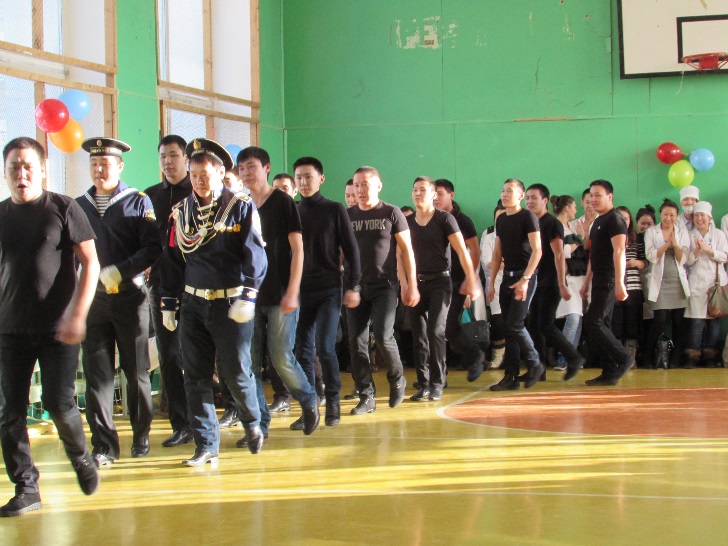 Военно-полевые сборы в колледже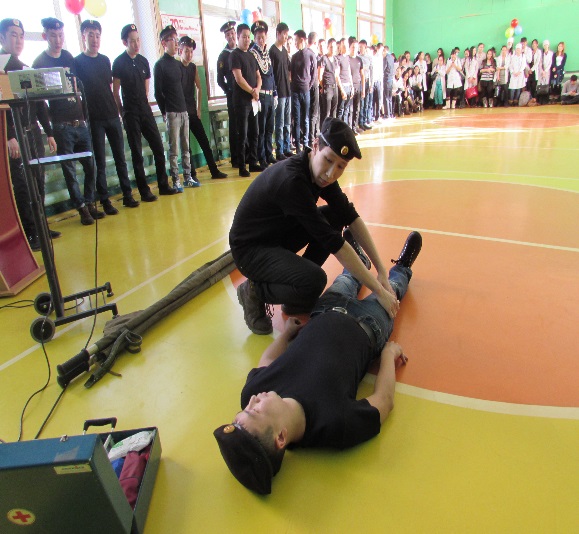 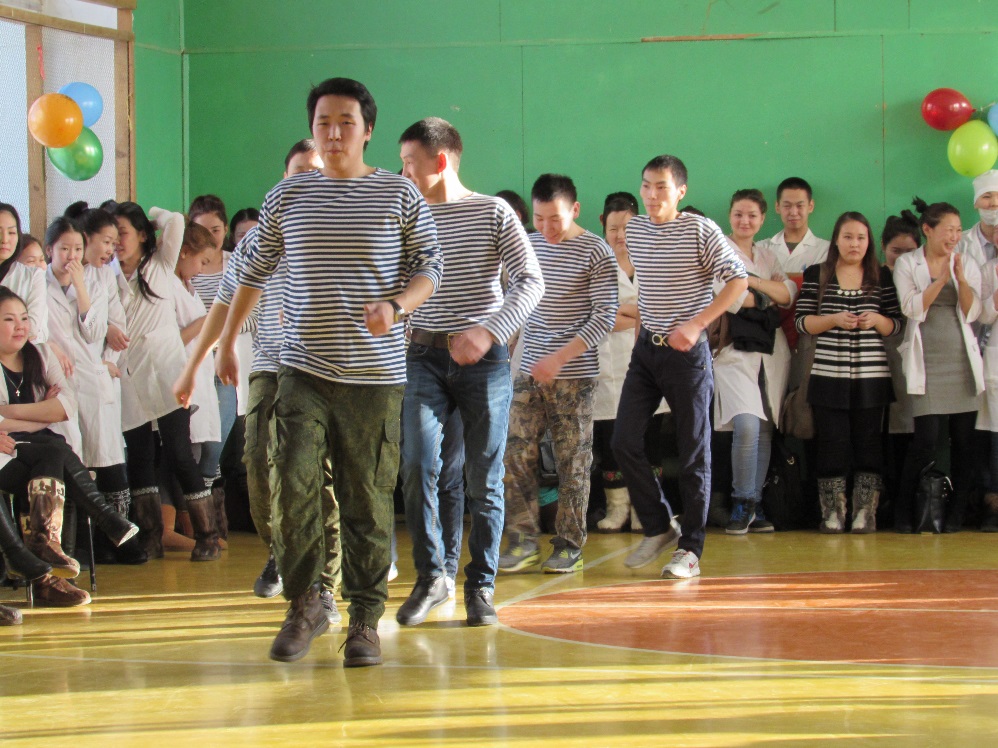 Строевая подготовка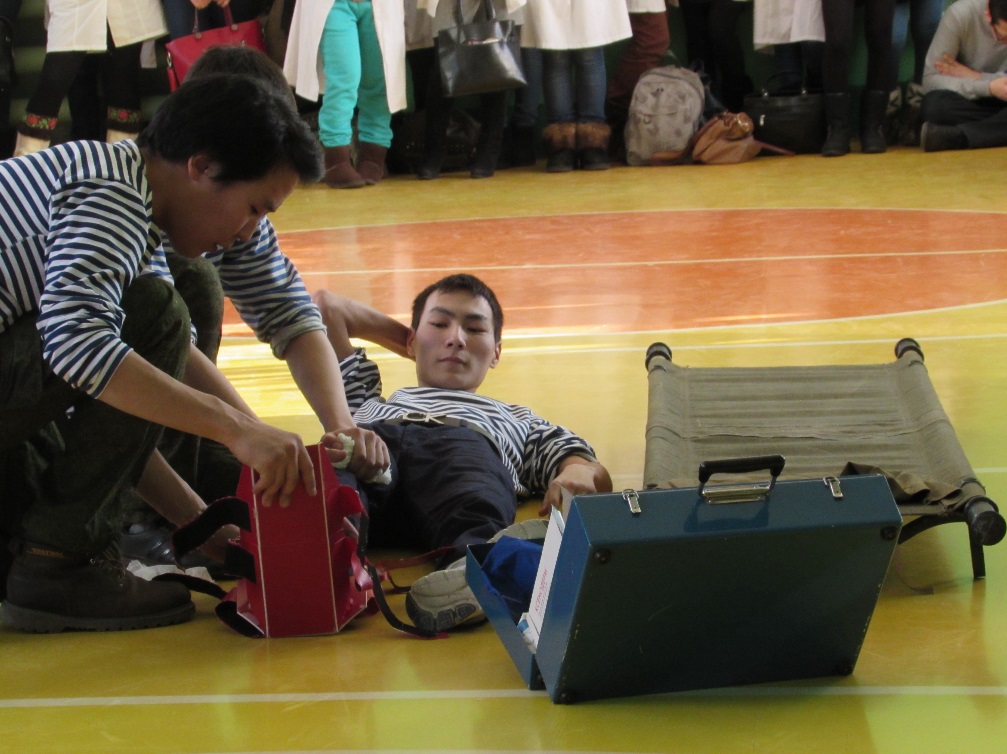 Оказание первой помощиВоенно-полевые сборы на базе воинской части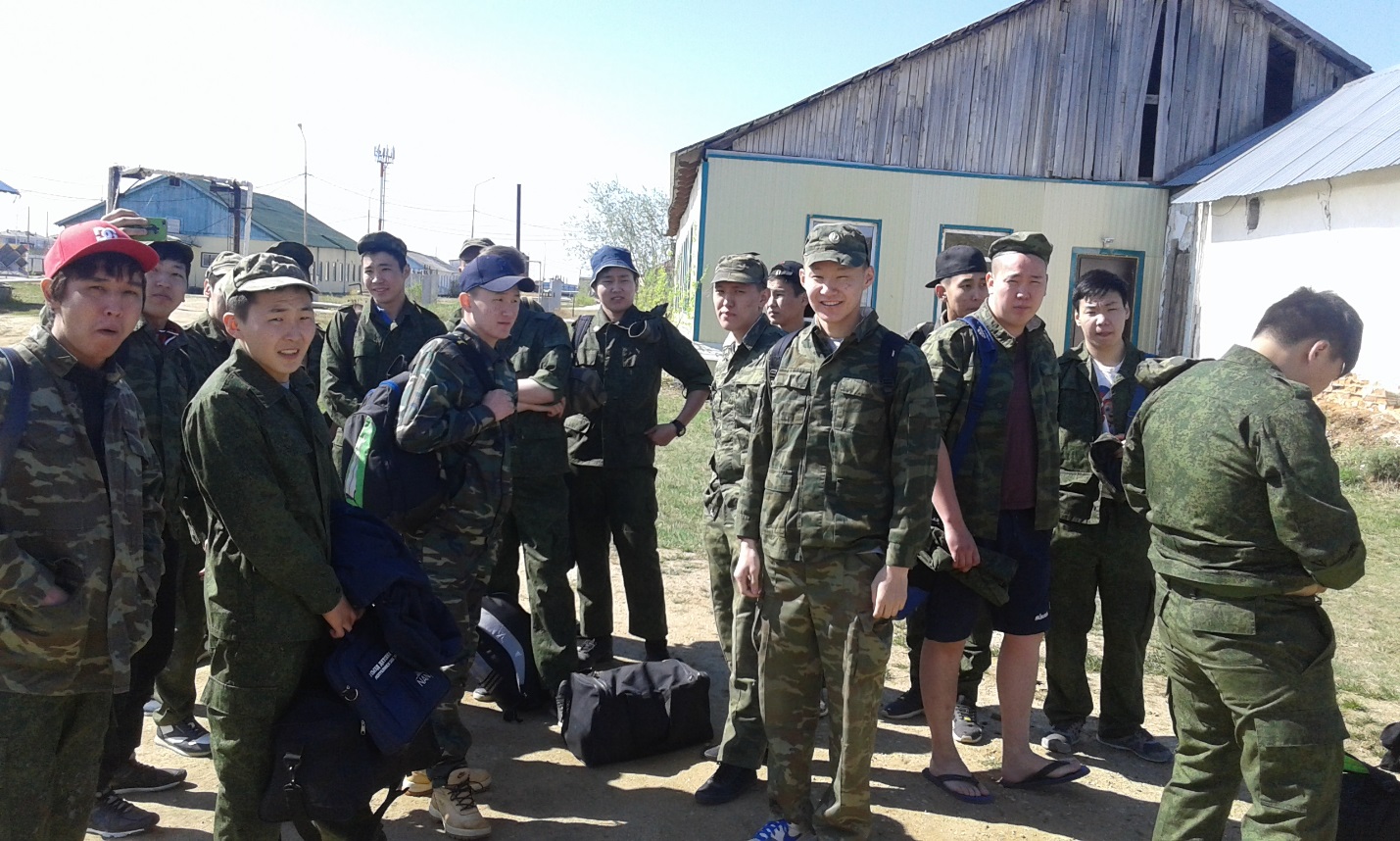 Строевая подготовка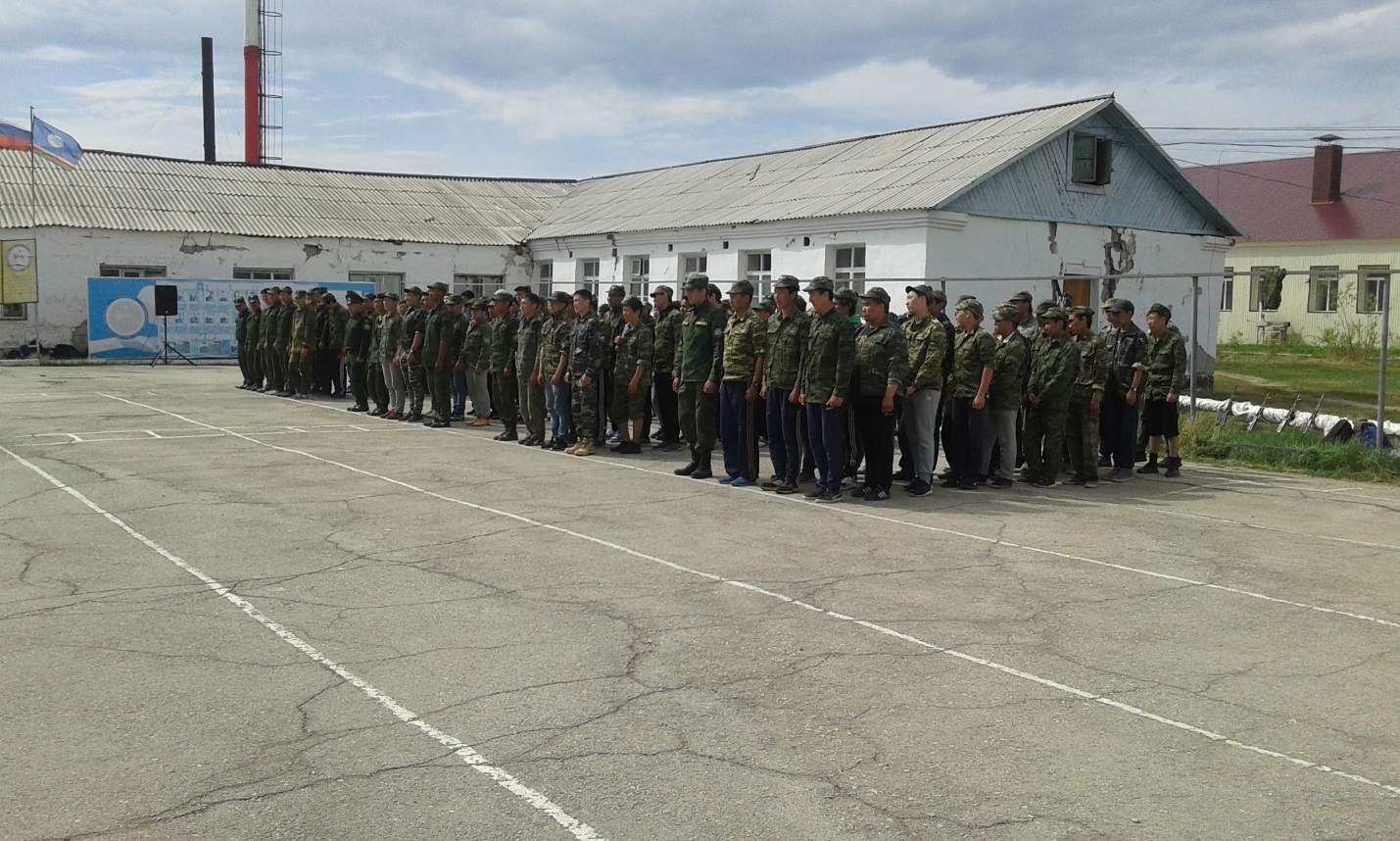 Мастер-класс по рукопашному бою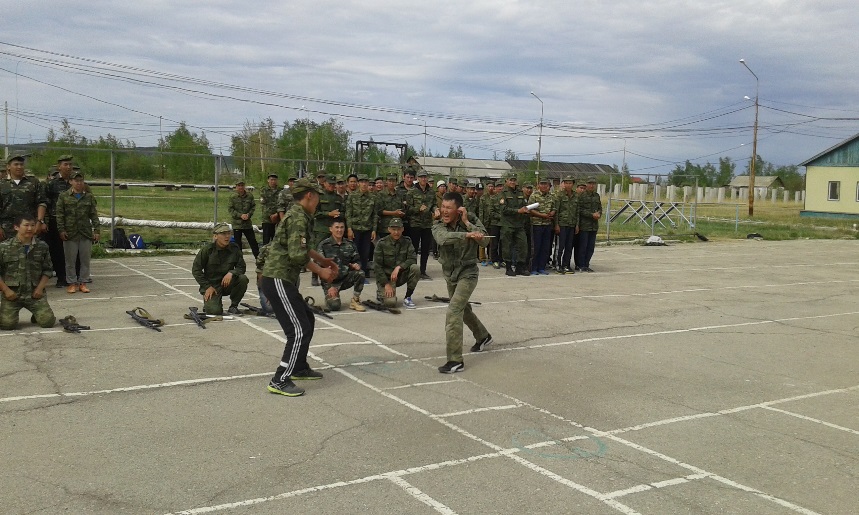 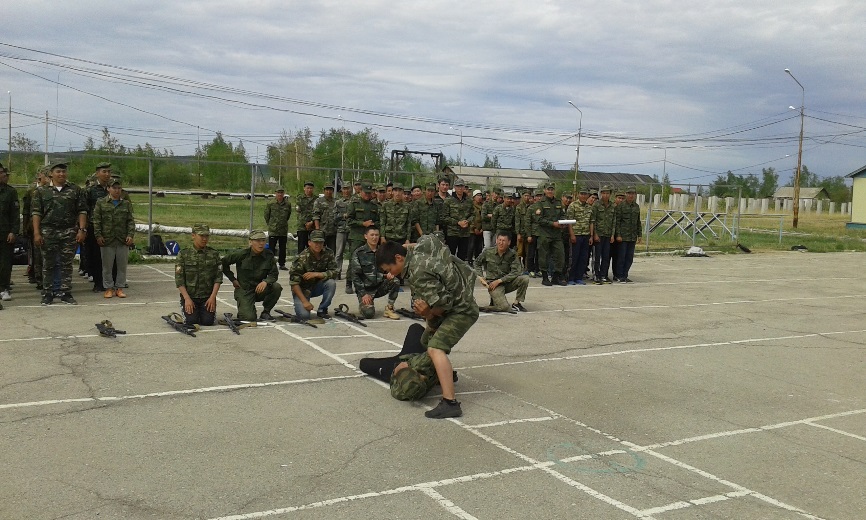 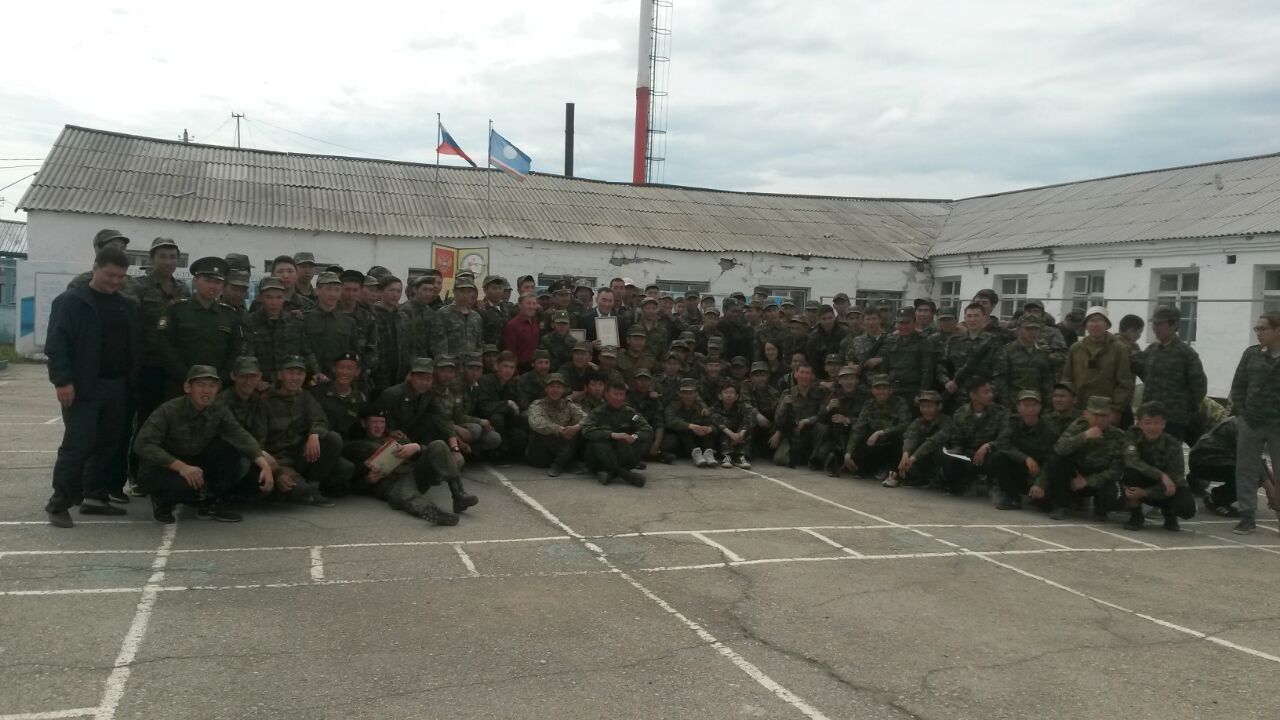 Фото на память 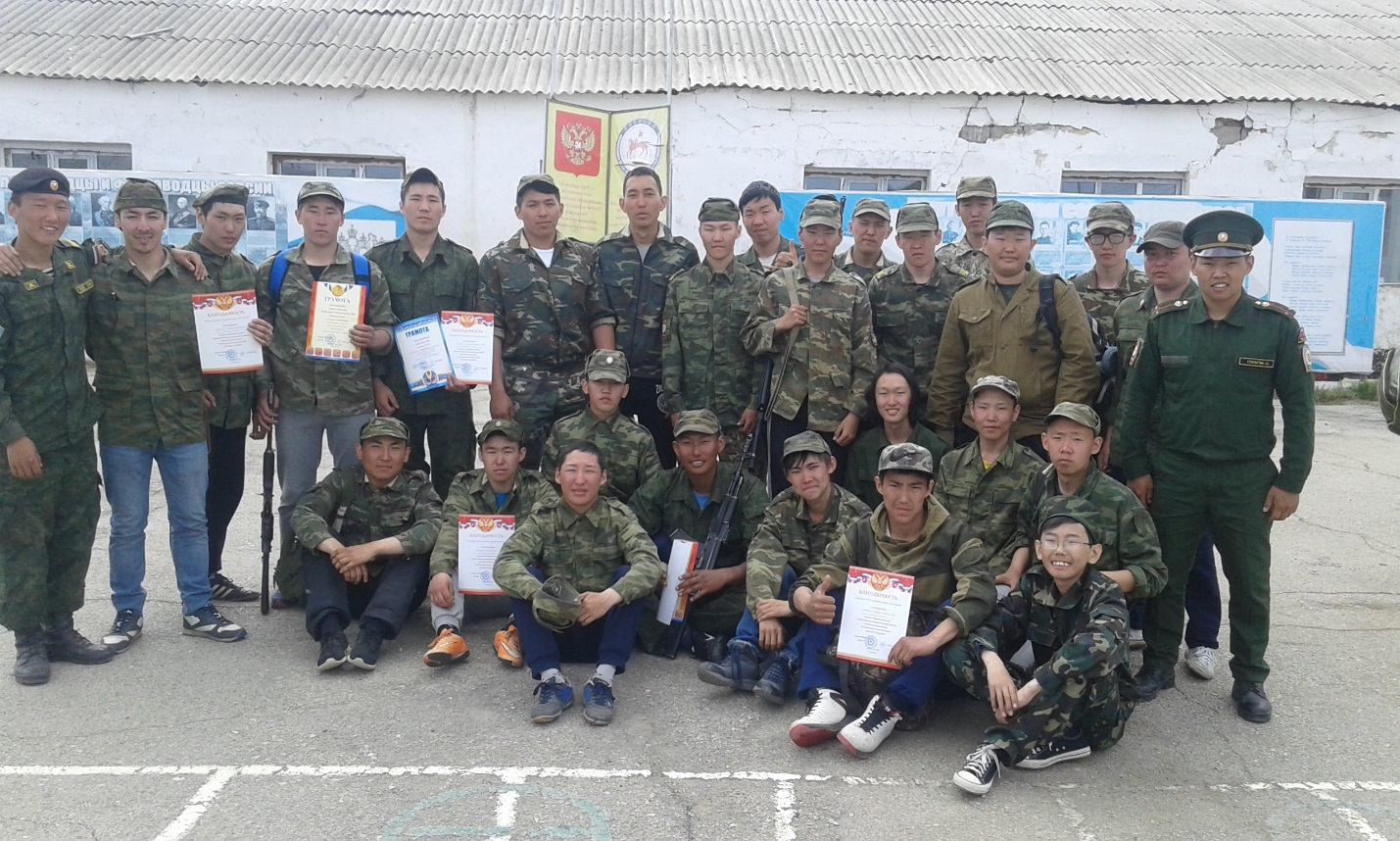 К76ЕОНОЕКАНО